Year 2 Homework Menu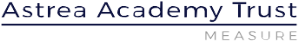 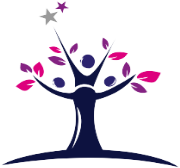 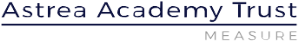 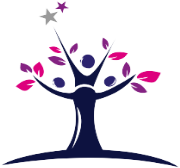 Theme: AfricaComplete a task and get your bingo card stamped. 3 tasks complete = 5 Dojos	6 tasks complete = a treat from the class dippy box	      9 tasks complete = special certificate and prizeGeographyBe creative and artistic and create your own map of Kenya. Can you include the following: 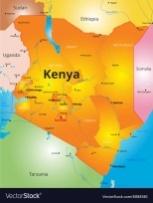 Draw and label 3 main citiesDraw and label key rivers, mountains, lakes and plainsLabel surrounding seasDance Listen to Rain, Rain, Beautiful Rain by theartist Ladysmith Black Mambazo.  Create a dance which shows the coming of the rain and the growing of the plants. 
 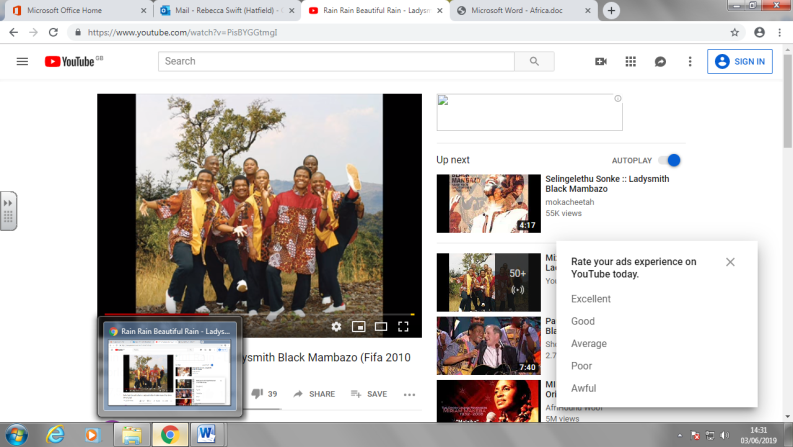 Art/DT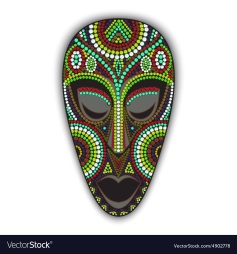 African masks form an important part of ceremonial costume. Design and create your own African mask. Art/ScienceDraw an African animal. Can you explain how they have adapted to their habitat?  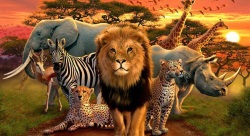 ICTChoose an endangered African animal andmake a poster to persuade people to join acampaign to save it from extinction.Art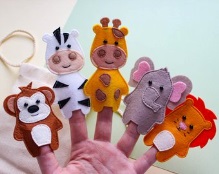 Can you make an hand or finger puppet of an African animal.  DTFind and try some traditional African food Can you write a recipe? PSHEMake a [poster of what a good friend is. PEDesign your own invasion game. Make alist of the rules and design the pitch orcourt the game would be played on. Whatequipment would be needed to play?